RAGU BOLOGNESE 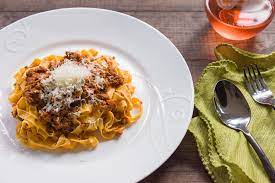 Figure  Ragu alla Bolognese Tämä bolognalainen  muhennos on herkullista spagetin kanssa, mutta se sopii mille tahansa pastalle, jossa on runsaasti tartuntapintaa kastikkeelle. Raguu maistuu mainiolta myös maissipastan kanssa. Hauduta raguu hitaasti ja lisää kerma vasta loppuvaiheessa, jotta saat mahdollisimman aidon bolognalaisen ruoan. 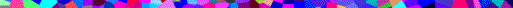 KANANMUNATON, GLUTEENITON JA PÄHKINÄTÖNValmisteluaika: 20 minuuttiaKypsennysaika: 2 tuntia4 hengelleKANANMUNATON, GLUTEENITON JA PÄHKINÄTÖNValmisteluaika: 20 minuuttiaKypsennysaika: 2 tuntia4 hengelle2 rkl Oliiviöljyä1Sipuli hienoksi pilkottuna 2Valkosipulinkynttä hienoksi pilkottuna1 Porkkana hienoksi pilkottuna55 g Pekonia, pancettaa tai prosciuttoa 2 cm:n paloiksi leikattuna300 g Vähärasvaista jauhelihaa100 gKananmaksaa puhdistettuna ja paloiteltuna 1 ½ dlKuivaa valkoviiniä 1 tlk (400 g)Tomaattimurskaa mehuineen2 rkl TomaattipyreetäMerisuolaa ja vastajauhettua mustapippuria¼ tl Vastaraastettua muskottipähkinää 1Laakerinlehti4 rkl Kuohukermaa (persiljaa koristeluun) TARJOILUUN TARJOILUUN Valitsemaasi pastaa Vasta raastettua parmesaaniaKuumenna 1 rkl öljyä liekinkestävässä padassa tai paksupohjaisessa paistinpannussa. Paista sipuleita 2 minuuttia tai kunnes ne ovat hieman ruskistuneet. Lisää valkosipuli ja porkkana ja paista toiset 2 minuuttia. Lisää pekoni ja paista vielä 2 minuuttia. Nosta ainekset reikäkauhalla pannusta ja jätä odottamaan.Kuumenna loput öljystä ja ruskista liha koko ajan sekoittaen, jotta palat eivät tartu yhteen. Lisää kananmaksa ja sekoita hyvin. Kaada pekoni-kasvisseos takaisin pannuun ja yhdistä lihan ja maksan kanssa. Lisää viini, tomaatit ja tomaattipyree. Mausta suolalla ja pippurilla ja lisää raastettu muskottipähkinä sekä laakerinlehti. Kuumenna seos kiehuvaksi välillä sekoittaen, vähennä sitten lämpö mahdollisimman  pienelle ja hauduta aineksia noin 1 tunti 15 minuuttia välillä sekoittaen, niin että muhennos on täyteläistä ja liha on pehmeää. Sekoita joukkoon kerma ja jatka hauduttamista hiljaisella lämmöllä vielä noin 45 minuuttia.Tarjoa raguu pastan joukkoon sekoitettuna. Koristele halutessasi persiljalla ja tarjoa lisäksi kulhollinen parmesaaniraastetta. Kuumenna 1 rkl öljyä liekinkestävässä padassa tai paksupohjaisessa paistinpannussa. Paista sipuleita 2 minuuttia tai kunnes ne ovat hieman ruskistuneet. Lisää valkosipuli ja porkkana ja paista toiset 2 minuuttia. Lisää pekoni ja paista vielä 2 minuuttia. Nosta ainekset reikäkauhalla pannusta ja jätä odottamaan.Kuumenna loput öljystä ja ruskista liha koko ajan sekoittaen, jotta palat eivät tartu yhteen. Lisää kananmaksa ja sekoita hyvin. Kaada pekoni-kasvisseos takaisin pannuun ja yhdistä lihan ja maksan kanssa. Lisää viini, tomaatit ja tomaattipyree. Mausta suolalla ja pippurilla ja lisää raastettu muskottipähkinä sekä laakerinlehti. Kuumenna seos kiehuvaksi välillä sekoittaen, vähennä sitten lämpö mahdollisimman  pienelle ja hauduta aineksia noin 1 tunti 15 minuuttia välillä sekoittaen, niin että muhennos on täyteläistä ja liha on pehmeää. Sekoita joukkoon kerma ja jatka hauduttamista hiljaisella lämmöllä vielä noin 45 minuuttia.Tarjoa raguu pastan joukkoon sekoitettuna. Koristele halutessasi persiljalla ja tarjoa lisäksi kulhollinen parmesaaniraastetta. MAIDOTON myös kananmunaton, gluteenia ja pähkinätönValmista raguu ohjeen mukaan, mutta käytä kuohukerman tilalla soijakermaa ja korvaa parmesaani maidottomalla juustolla. MAIDOTON myös kananmunaton, gluteenia ja pähkinätönValmista raguu ohjeen mukaan, mutta käytä kuohukerman tilalla soijakermaa ja korvaa parmesaani maidottomalla juustolla. 